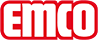 emco Bauasciugapassi CONFORMtipoCONFORMper posa in interniTipovelluto tufting 1/8''altezza effettiva del pelo100% poliammide ECONYLmateriale portantefibra di poliestererivestimento del fondorivestimento pesantePeso filato / fibra1200 g/m²Peso totale (g/m²)3710 g/m²altezza totale (mm)9 mmcomportamento a incendio/fuoco:Cfl-s1Resistenza allo scivolamentoDS (EN 13893)CertificatiConformità CE EN 14041 (solo rotoli)colori76.01 antracite76.02 beigemoca 76.0376.04 marrone76.10 grigioSolidità del colore alla luce artificiale ISO 105-B02≥5Solidità del colore allo sfregamento ISO 105 X12≥4Solidità del colore all'acqua ISO 105 E01≥4Riduzione dei batteri EHEC secondo ASTM-e214916,1 %Riduzione dei batteri Staphylococcus Aureus secondo ASTM-e21490,0 %Riduzione dei batteri Klebsiella Pneumoniae secondo ASTM-e214965,6 %Forma di consegna rotoliLarghezza 130 cm (bordi inclusi)Larghezza 200 cm (bordi inclusi)Forma di consegna tappeti60 x 90 cm (bordi inclusi)90 x 150 cm (bordi inclusi)130 x 200 cm (bordi inclusi)Fornito come tappeto da scala25 x 65 cm (con tessuto non tessuto antiscivolo e bordo)caratteristica del prodottoassorbimento di sporco e umiditàMarcaemcoDimensioniLarghezza:.........................mLunghezza:.........................mcontattoFabrizio Sollima Country Manager Tel. 0039-3358304784 f.sollima@emco-italia.com www.emco-bau.com